CURRICULUM VITAEData Pribadi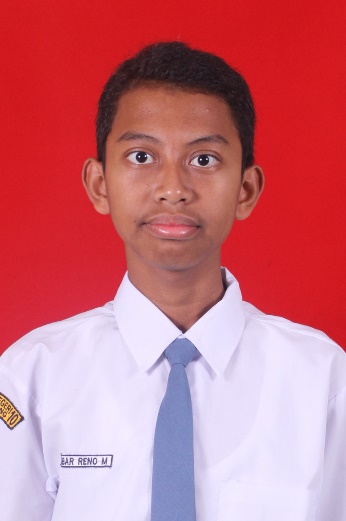 Nama			: Mochammad Akbar Reno MarsasiTempat, tanggal lahir	: Malang, 1 Maret 1998Jenis kelamin		: PriaAgama			: IslamTinggi			: 167 cmBerat			: 54 kgAlamat			: Jalan Terusan Surabaya, Nomor 19, MalangNomor handphone	: 088227019665E-mail			: reno.reno24@yahoo.comRiwayat Pendidikan Formal2010 – 2013: SMP Negeri 1 Malang2013 – 2016: SMA Negeri 10 Malang Leadership Academy2016: S1 Kimia Universitas Negeri MalangPengalaman Organisasi2014 – 2015 Ketua Koperasi Siswa Asrama SMA Negeri 10 Malang Leadership Academy2013 – 2015 Anggota Youth Enterpreneurship Program SMA Negeri 10 Malang Leadership AcademyRingkasan Tujuan PekerjaanUntuk mengisi waktu luang dengan hal yang bermanfaat, untuk belajar hal baru serta mencari pengalaman kerja.KemampuanMenguasai matematika, bahasa Inggris, daya ingat tinggi, tanggap, loyal, tepat waktu, sopan, enerjik.